Załącznik nr 5do Uchwały nr 2577Senatu Uniwersytetu Medycznego we Wrocławiuz dnia 14 luty 2024 r.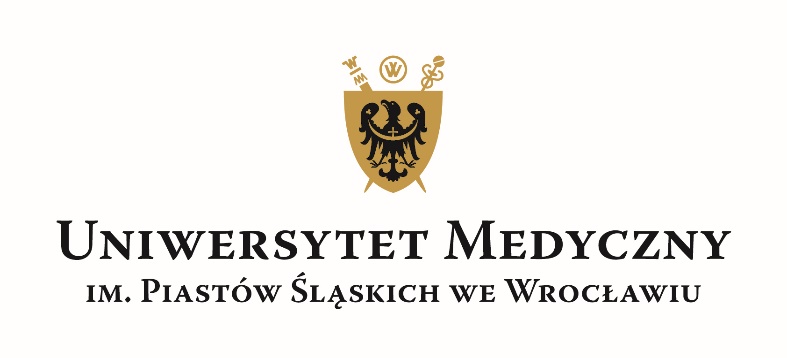 Program studiówWydział: Nauk o ZdrowiuKierunek: PołożnictwoPoziom kształcenia: I stopień Forma kształcenia: stacjonarnaCykl kształcenia: 2024 - 2027Podstawowe informacje* studia I st./studia II st./jednolite studia magisterskie/studia III st./studia podyplomowe **ogólnoakademicki/praktyczny***stacjonarne/niestacjonarneLiczba punktów ECTSLiczba godzin:PROGRAM STUDIÓW dla cyklu kształcenia 2024-2027Rok akademicki 2024/2025Rok 1*tabelę należy powielić tyle razy ile jest lat w danym cyklu kształcenia**w przypadku kierunków regulowanych wpisać symbol grupy zajęć, do jakiej należy dany przedmiot, tzw. ”kod grupy”***wpisać symbol zgodnie z legendąPROGRAM STUDIÓW dla cyklu kształcenia 2024-2027Rok akademicki 2025/2026Rok 2*tabelę należy powielić tyle razy ile jest lat w danym cyklu kształcenia**w przypadku kierunków regulowanych wpisać symbol grupy zajęć, do jakiej należy dany przedmiot, tzw. ”kod grupy”***wpisać symbol zgodnie z legendąPROGRAM STUDIÓW dla cyklu kształcenia 2024-2027Rok akademicki 2026/2027Rok 3*tabelę należy powielić tyle razy ile jest lat w danym cyklu kształcenia**w przypadku kierunków regulowanych wpisać symbol grupy zajęć, do jakiej należy dany przedmiot, tzw. ”kod grupy”***wpisać symbol zgodnie z legendąEfekty uczenianazwa WydziałuNauk o Zdrowiunazwa KierunkuPołożnictwo poziom kształcenia*I stopieńprofil kształcenia**praktycznyforma studiów***stacjonarneliczba semestrów6łączna liczba godzin zajęć4780 (4720 + 60 WF)dyscyplina (lub dyscypliny), do której kierunek jest przyporządkowany ze wskazaniem dyscypliny wiodącejNauk o Zdrowiu – dyscyplina wiodąca i Nauki Medycznetytuł zawodowy nadawany absolwentomLicencjat położnictwa 10.konieczna do ukończenia studiów18011.w ramach zajęć prowadzonych z bezpośrednim udziałem nauczycieli akademickich lub innych osób prowadzących zajęcia117,5 12.którą student musi uzyskać w ramach zajęć z dziedziny nauk humanistycznych lub nauk społecznych1513.którą student musi uzyskać w ramach zajęć z zakresu nauki języków obcych514.którą student musi uzyskać w ramach modułów realizowanych w formie fakultatywnejnie dotyczy15.którą student musi uzyskać w ramach praktyk zawodowych4616.procentowy udział liczby punktów ECTS dla każdej dyscypliny w ogólnej liczbie punktów – w przypadku przypisania studiów do więcej niż jednej dyscyplinyNauk o zdrowiu  - 60 %Nauki medyczne – 40 %17.profil praktyczny obejmuje zajęcia kształtujące umiejętności praktyczne w wymiarze większym niż 50% liczby pkt. ECTS     X tak                          nie dotyczy18.profil ogólnoakademicki obejmuje zajęcia związane z prowadzoną w uczelni działalnością naukową w dyscyplinie lub dyscyplinach, do których przyporządkowany jest kierunek studiów, w wymiarze większym niż 50% liczby pkt. ECTS          tak                      X   nie dotyczy19.zajęć wychowania fizycznego6020.praktyk zawodowych1200semestr 1, 2semestr 1, 2semestr 1, 2semestr 1, 2semestr 1, 2semestr 1, 2semestr 1, 2lp bądź kod grupy**przedmiotwykładseminariumpozostałe formypraktyka zawodowaSUMAGODZINPUNKTYECTSformaweryfikacji***AAnatomia4535803,0egzAFizjologia5030803,0egzAEmbriologia i genetyka5030803,0egzABiochemia i biofizyka2020401,0zalAMikrobiologia i parazytologia2525502,0egzAFarmakologia4545903,0egzBPsychologia4550953,0zalBSocjologia2515401,0zalBPedagogika2515402,0zalBZdrowie publiczne3520552,0zalBJęzyk angielski1551555,0egzCPodstawy opieki położniczej5540546016,0egzCEtyka zawodu położnej1515301,0zalCOrganizacja pracy położnej1020301,0zalCBadania fizykalne1025351,0zalCZakażenia szpitalne1515301,0zalDTechniki położnicze i prowadzenie porodu251001257,0zal/oFPodstawy opieki położniczej – praktyka zawodowa80803,0zalFTechniki położnicze i prowadzenie porodu – praktyka zawodowa80802,0zalRAZEMRAZEM4951020160167560,0zalzaliczeniezal/ozaliczenie na ocenęegzegzamin semestr 3, 4semestr 3, 4semestr 3, 4semestr 3, 4semestr 3, 4semestr 3, 4semestr 3, 4lp bądź kod grupy**przedmiotwykładseminariumpozostałe formypraktyka zawodowaSUMAGODZINPUNKTYECTSformaweryfikacji***APatologia3030603,0zal/oCPromocja zdrowia1535502,0zalCDietetyka1530452,0zalCBadania fizykalne20201,0zalDTechniki położnicze i prowadzenie porodu203103307,0zal/oDPołożnictwo i opieka położnicza901602506,0egzDGinekologia i opieka ginekologiczna4015552,0zalDNeonatologia i opieka neonatologiczna351101455,0egzDPediatria i pielęgniarstwo pediatryczne3055854,0zalDChoroby wewnętrzne2555804,0zalDChirurgia2555804,0zalDBadania naukowe w położnictwie 1520351,0zalDPsychiatria2055753,0zalDRehabilitacja w położnictwie, neonatologii i ginekologii2555803,0zalWychowanie fizyczne60600,0zalFTechniki położnicze i prowadzenie porodu – praktyka zawodowa80803,0zalFPołożnictwo i opieka położnicza – praktyka zawodowa40401,0zalFNeonatologia i opieka neonatologiczna – praktyka zawodowa80803,0zalFPediatria i pielęgniarstwo pediatryczne – praktyka zawodowa40402,0zalFChoroby wewnętrzne – praktyka zawodowa40402,0zalFChirurgia – praktyka zawodowa40402,0zalRAZEMRAZEM3851065320177060,0zalzaliczeniezal/ozaliczenie na ocenęegzegzamin semestr 5, 6semestr 5, 6semestr 5, 6semestr 5, 6semestr 5, 6semestr 5, 6semestr 5, 6lp bądź kod grupy**przedmiotwykładseminariumpozostałe formypraktyka zawodowaSUMAGODZINPUNKTYECTSformaweryfikacji***ARadiologia1010201,0zalBPrawo medyczne2015352,0zalCPodstawowa opieka zdrowotna2555804,0egzCSystem informacji w ochronie zdrowia1010201,0zalCZajęcia fakultatywne do wyboru: język migowy/współpraca w zespołach opieki zdrowotnej515201,0zalDTechniki położnicze i prowadzenie porodu90906,0egzDGinekologia i opieka ginekologiczna401401805,0egzDAnestezjologia i stany zagrożenia życia2555804,0egzDPodstawy ratownictwa medycznego1533482,0zalDBadania naukowe w położnictwie 25251,0zalDSeminarium dyplomowe215172,0zalFPodstawowa opieka zdrowotna – praktyka zawodowa80803,0zalFTechniki położnicze i prowadzenie porodu – praktyka zawodowa2002008,0zalFPołożnictwo i opieka położnicza– praktyka zawodowa1601606,0zalFGinekologia i opieka ginekologiczna– praktyka zawodowa2002007,0zalFPsychiatria– praktyka zawodowa40402,0zalFAnestezjologia i stany zagrożenia życia– praktyka zawodowa40402,0zalEgzamin dyplomowy3,0egzRAZEMRAZEM1502463720133560,0zalzaliczeniezal/ozaliczenie na ocenęegzegzamin szczegółowy numer efektu uczenia sięEfekty uczenia sięPo ukończeniu studiów pierwszego stopnia o profilu praktycznym na kierunku studiów położnictwo absolwent:PRKNAUKI PODSTAWOWE (A):Anatomia, Fizjologia, Patologia, Embriologia i genetyka, Biochemia i biofizyka, Mikrobiologia i parazytologia, Farmakologia i RadiologiaNAUKI PODSTAWOWE (A):Anatomia, Fizjologia, Patologia, Embriologia i genetyka, Biochemia i biofizyka, Mikrobiologia i parazytologia, Farmakologia i RadiologiaNAUKI PODSTAWOWE (A):Anatomia, Fizjologia, Patologia, Embriologia i genetyka, Biochemia i biofizyka, Mikrobiologia i parazytologia, Farmakologia i RadiologiaANATOMIAANATOMIAANATOMIAA.W01Zna i rozumie budowę ciała ludzkiego w podejściu topograficznym(kończyna górna i dolna, klatka piersiowa, brzuch, grzbiet, szyja, głowa) oraz czynnościowym (układ kostno-stawowy, układ mięśniowy, układ krążenia, układ oddechowy, układ pokarmowy, układ moczowy, układ płciowy, układ nerwowy i narządy zmysłów, powłoka wspólna, krążenie matczyno-płodowe), w tym różnice w budowie ciała człowieka dorosłego, niemowlęcia i noworodka;P6S_WGA.W02Zna i rozumie budowę i funkcjonowanie miednicy kostnej i mięśni dna miednicy, jako kanału rodnego;P6S_WGA.U01Potrafi posługiwać się w praktyce mianownictwem anatomicznym i wykorzystywać znajomość topografii narządów oraz wykazywać różnice w budowie noworodka, niemowlęcia i człowieka dorosłego;P6S_UWFIZJOLOGIAFIZJOLOGIAFIZJOLOGIAA.W03Zna i rozumie neurohormonalną regulację procesów fizjologicznych oraz elektrofizjologicznych zachodzących w organizmie;P6S_WGA.W04Zna i rozumie udział układów i narządów organizmu w utrzymaniu jego homeostazy oraz zmiany w funkcjonowaniu organizmu, jako całości w przypadku zaburzeń jego homeostazy.P6S_WGA.W05Zna i rozumie podstawy działania układów regulacji (homeostaza) oraz rolę sprzężenia zwrotnego dodatniego i ujemnego.P6S_WGA.W06Zna i rozumie fizjologię poszczególnych układów i narządów organizmu;P6S_WGA.W07Zna i rozumie fizjologię rozrodu i laktacji;P6S_WGA.U02Potrafi opisywać zmiany w funkcjonowaniu organizmu jako całości w sytuacji zaburzenia jego homeostazy oraz interpretować fizjologiczne procesy, ze szczególnym uwzględnieniem neurohormonalnej regulacji procesów fizjologicznych;P6S_UWPATOLOGIAPATOLOGIAPATOLOGIAA.W08Zna i rozumie podstawowe pojęcia z zakresu patologii ogólnej i patologii poszczególnych układów organizmu;P6S_WGA.W09Zna i rozumie wybrane zagadnienia z zakresu patologii narządowej układu krążenia, układu oddechowego, układu trawiennego, układu hormonalnego, układu metabolicznego, układu moczowo-płciowego i układu nerwowego;P6S_WGA.W10Zna i rozumie czynniki chorobotwórcze zewnętrzne i wewnętrzne, modyfikowalne i niemodyfikowalne;P6S_WGA.U03Potrafi łączyć obrazy uszkodzeń tkankowych i narządowych z objawami klinicznymi choroby, wywiadem i wynikami badań diagnostycznych oraz wskazywać konsekwencje rozwijających się zmian patologicznych dla sąsiadujących topograficznie narządów;P6S_UWEMBRIOLOGIA I GENETYKAEMBRIOLOGIA I GENETYKAEMBRIOLOGIA I GENETYKAA.W11Zna i rozumie procesy spermatogenezy, spermiogenezy i owogenezy, zaplemnienia i zapłodnienia;P6S_WGA.W12Zna i rozumie stadia rozwoju zarodka ludzkiego, budowę i czynność błon płodowych i łożyska oraz etapy rozwoju poszczególnych narządów;P6S_WGA.W13Zna i rozumie uwarunkowania genetyczne grup krwi człowieka oraz konfliktu serologicznego w układzie Rh;P6S_WGA.W14Zna i rozumie budowę chromosomów oraz molekularne podłoże mutagenezy;P6S_WGA.W15Zna i rozumie zasady dziedziczenia różnej liczby cech, dziedziczenia cech ilościowych, niezależnego dziedziczenia cech oraz dziedziczenia pozajądrowej informacji genetycznej;P6S_WGA.W16Zna i rozumie problematykę chorób uwarunkowanych genetycznie i jej znaczenie w diagnostyce prenatalnej;P6S_WGA.U04Potrafi szacować ryzyko ujawnienia się danej choroby w oparciu o zasady dziedziczenia i wpływ czynników środowiskowych;P6S_UWA.U05Potrafi wykorzystywać uwarunkowania chorób genetycznych w profilaktyce chorób oraz w diagnostyce prenatalnej;P6S_UWBIOCHEMIA I BIOFIZYKABIOCHEMIA I BIOFIZYKABIOCHEMIA I BIOFIZYKAA.W17Zna i rozumie podstawy fizykochemiczne działania zmysłów wykorzystujących fizyczne nośniki informacji (fale dźwiękowe i elekromagnetyczne);P6S_WGA.W18Zna i rozumie rolę witamin, aminokwasów, nukleozydów, monosacharydów, kwasów karboksylowych i ich pochodnych wchodzących w skład makrocząsteczek obecnych w komórkach, macierzy zewnątrzkomórkowej i w płynach ustrojowych;P6S_WGA.W19Zna i rozumie mechanizmy regulacji i biofizyczne podstawy funkcjonowania metabolizmu w organizmie;P6S_WGA.W20Zna i rozumie wpływ na organizm czynników zewnętrznych takich jak: temperatura, grawitacja, ciśnienie, pole elektromagnetyczne i promieniowanie jonizujące;P6S_WGA.U06Potrafi współuczestniczyć w doborze metod diagnostycznych w poszczególnych stanach klinicznych z wykorzystaniem wiedzy z zakresu biofizyki i biochemii;P6S_UWMIKROBIOLOGIA I PARAZYTOLOGIAMIKROBIOLOGIA I PARAZYTOLOGIAMIKROBIOLOGIA I PARAZYTOLOGIAA.W21Zna i rozumie podstawowe pojęcia z zakresu mikrobiologii i parazytologii oraz metody stosowane w diagnostyce mikrobiologicznej;P6S_WGA.W22Zna i rozumie klasyfikację drobnoustrojów, z uwzględnieniem mikroorganizmów chorobotwórczych i obecnych w mikrobiocie fizjologicznej człowieka;P6S_WGA.U07Potrafi rozpoznawać najczęściej spotykane pasożyty człowieka na podstawie ich budowy i cykli życiowych oraz wywołanych przez nie objawów chorobowych;P6S_UWFARMAKOLOGIAFARMAKOLOGIAFARMAKOLOGIAA.W23Zna i rozumie poszczególne grupy środków leczniczych, główne mechanizmy ich działania oraz powodowane przez nie przemiany w ustroju zależne od wieku, a także ich działania uboczne;P6S_WGA.W24Zna i rozumie poszczególne grupy leków, substancje czynne zawarte w lekach, zastosowanie leków oraz postacie i drogi ich podawania;P6S_WGA.W25Zna i rozumie wpływ procesów chorobowych na metabolizm i eliminację leków;P6S_WGA.W26Zna i rozumie ważniejsze działania niepożądane leków, w tym wynikające z ich interakcji oraz procedurę zgłaszania działań niepożądanych leków;P6S_WGP6S_WKA.W27Zna i rozumie podstawowe zasady farmakoterapii;P6S_WGA.W28Zna i rozumie zasady farmakoterapii i fitoterapii w położnictwie, neonatologii i ginekologii oraz wpływ leków na płód i noworodka karmionego piersią, w tym teratogenne i embriotoksyczne działanie leków;P6S_WGA.W29Zna i rozumie zasady wystawiania recept w ramach realizacji zleceń lekarskich;P6S_WGP6S_WKA.W30Zna i rozumie zasady leczenia krwią i środkami krwiozastępczymi;P6S_WGA.U08Potrafi szacować niebezpieczeństwo toksykologiczne w określonych grupach wiekowych oraz w różnych stanach klinicznych, ze szczególnym uwzględnieniem okresu ciąży i karmienia piersią;P6S_UWA.U09Potrafi posługiwać się informatorami farmaceutycznymi i bazami danych o produktach leczniczych;P6S_UWA.U10Potrafi wystawiać recepty na leki niezbędne do kontynuacji leczenia w ramach realizacji zleceń lekarskich;P6S_UWA.U11Potrafi przygotować zapisy form recepturowych substancji leczniczych i środków spożywczych specjalnego przeznaczenia żywieniowego zleconych przez lekarza;P6S_UWRADIOLOGIARADIOLOGIARADIOLOGIAA.W31Zna i rozumie metody obrazowania i zasady przeprowadzania obrazowania tymi metodami oraz zasady ochrony radiologicznej;P6S_WGA.U12Potrafi stosować się do zasad ochrony radiologicznej.P6S_UWNAUKI SPOŁECZNEI HUMANISTYCZNE(B):Psychologia, Socjologia, Pedagogika, Prawo medyczne, Zdrowie publiczne, Język angielskiNAUKI SPOŁECZNEI HUMANISTYCZNE(B):Psychologia, Socjologia, Pedagogika, Prawo medyczne, Zdrowie publiczne, Język angielskiNAUKI SPOŁECZNEI HUMANISTYCZNE(B):Psychologia, Socjologia, Pedagogika, Prawo medyczne, Zdrowie publiczne, Język angielskiPSYCHOLOGIAPSYCHOLOGIAPSYCHOLOGIAB.W01Zna i rozumie psychologiczne podstawy rozwoju człowieka, jego zachowania prawidłowe i zaburzone;P6S_WGP6S_WKB.W02Zna i rozumie problematykę relacji człowiek-środowisko społeczne i mechanizmy funkcjonowania człowieka w sytuacjach trudnych;P6S_WGP6S_WKB.W03Zna i rozumie etapy rozwoju psychicznego i występujące na tych etapach prawidłowości;P6S_WGP6S_WKB.W04Zna i rozumie pojęcie emocji i motywacji oraz zaburzenia osobowościowe;P6S_WGP6S_WKB.W05Zna i rozumie podstawowe zagadnienia z zakresu psychologii prenatalnej i prokreacyjnej;P6S_WGP6S_WKB.W06Zna i rozumie etapy rozwoju od poczęcia do narodzin, czynniki psychospołeczne warunkujące jego rozwój w okresie prenatalnym i czynniki sprzyjające tworzeniu się więzi rodziców z dzieckiem poczętym;P6S_WGP6S_WKB.W07Zna i rozumie psychospołeczne aspekty kolejnych okresów w życiu kobiety od pokwitania do senium;P6S_WGP6S_WKB.W08Zna i rozumie istotę, strukturę i zjawiska zachodzące w procesie przekazywania i wymiany informacji oraz modele i style komunikacji interpersonalnej;P6S_WGP6S_WKB.W09Zna i rozumie specyficzne problemy występujące w poszczególnych okresach życia kobiety (okres dojrzewania, okołoporodowy, klimakterium), szczególnie wynikające z barier w komunikowaniu się;P6S_WGP6S_WKB.W10Zna i rozumie techniki redukowania lęku, metody relaksacji i mechanizmy powstawania, działania i zapobiegania zespołowi wypalenia zawodowego;P6S_WGP6S_WKB.U01Potrafi rozpoznawać zachowania prawidłowe, zaburzone i patologiczne;P6S_UWB.U02Potrafi oceniać wpływ choroby, hospitalizacji na stan fizyczny i psychiczny człowieka,P6S_UWB.U03Potrafi oceniać funkcjonowania człowieka w sytuacjach trudnych (stres, frustracja, konflikt, trauma, żałoba) oraz przedstawiać elementarne formy pomocy psychologicznej;P6S_UWP6S_UKB.U04Potrafi rozpoznawać problemy psychologiczne macierzyństwa u małoletnich i kobiet w późnym wieku oraz wskazywać rolę wychowania seksualnego;P6S_UWB.U05Potrafi rozpoznawać problemy psychologiczne związane z prokreacją (zaburzenia płodności, aborcja, poronienie, niepłodność i utrata dziecka w okresie okołoporodowym) i udzielać wsparcia psychicznego;P6S_UWP6S_UKB.U06Potrafi rozpoznawać problemy psychologiczne i zaburzenia psychiczne występujące u kobiet w okresie ciąży, porodu i połogu oraz w okresie klimakterium;P6S_UWB.U07Potrafi identyfikować błędy i bariery w procesie komunikowania się oraz wykazywać umiejętności aktywnego słuchania;P6S_UWP6S_UKB.U08Potrafi wykorzystywać techniki komunikacji werbalnej i pozawerbalnej w opiece położniczej;P6S_UWP6S_UKB.U09Potrafi wskazywać i stosować właściwe techniki redukowania lęku i metody relaksacyjne;P6S_UWP6S_UKB.U10Potrafi stosować mechanizmy zapobiegania zespołowi wypalenia zawodowego;P6S_UWP6S_UUSOCJOLOGIASOCJOLOGIASOCJOLOGIAB.W11Zna i rozumie pojęcia i zasady funkcjonowania: rodziny, grupy, organizacji, instytucji, populacji, społeczności i ekosystemu;P6S_WGP6S_WKB.W12Zna i rozumie wybrane obszary odrębności kulturowych i religijnych;P6S_WGP6S_WKB.W13Zna i rozumie zakres interakcji społecznej i proces socjalizacji oraz działanie lokalnych społeczności i ekosystemu;P6S_WGP6S_WKB.W14Zna i rozumie pojęcia dewiacji i zaburzenia, ze szczególnym uwzględnieniem patologii dziecięcej;P6S_WGP6S_WKB.W15Zna i rozumie zjawisko dyskryminacji społecznej, kulturowej, etnicznej oraz ze względu na płeć;P6S_WGP6S_WKB.W16Zna i rozumie społeczne konsekwencje choroby, bezdzietności i ciąży niepożądanej oraz problemy małoletnich i samotnych matek;P6S_WGP6S_WKB.U11Potrafi proponować działania zapobiegające dyskryminacji i rasizmowi oraz dewiacjom i patologiom wśród dzieci i młodzieży;P6S_UWP6S_UKPEDAGOGIKAPEDAGOGIKAPEDAGOGIKAB.W17Zna i rozumie podstawowe pojęcia i zagadnienia z zakresu pedagogiki jako nauki stosowanej i procesu wychowania jako zjawiska społecznego (chorowania, zdrowienia, hospitalizacji i umierania);P6S_WGP6S_WKB.W18Zna i rozumie metodykę edukacji zdrowotnej dzieci, młodzieży i osób dorosłych;P6S_WGP6S_WKB.U12Potrafi rozpoznawać potrzeby edukacyjne w grupach odbiorców usług położnej;P6S_UWB.U13Potrafi opracowywać programy edukacyjne dotyczące działań prozdrowotnych dla różnych grup odbiorców;P6S_UWPRAWO MEDYCZNEPRAWO MEDYCZNEPRAWO MEDYCZNEB.W19Zna i rozumie podstawowe pojęcia z zakresu prawa i rolę prawa w życiu społeczeństwa, ze szczególnym uwzględnieniem praw człowieka i prawa pracy;P6S_WGP6S_WKB.W20Zna i rozumie podstawowe regulacje prawne z zakresu ubezpieczeń zdrowotnych obowiązujące w Rzeczypospolitej Polskiej i innych państwach członkowskich Unii Europejskiej oraz wybrane trendy w polityce ochrony zdrowia w Rzeczypospolitej Polskiej i innych państwach członkowskich Unii Europejskiej;P6S_WGP6S_WKB.W21Zna i rozumie podstawy prawne wykonywania zawodu położnej, w tym prawa i obowiązki położnej, organizację i zadania samorządu zawodowego pielęgniarek i położnych oraz prawa i obowiązki jego członków;P6S_WGP6S_WKB.W22Zna i rozumie zasady odpowiedzialności karnej, cywilnej i pracowniczej i zawodowej związanej z wykonywaniem zawodu położnej;P6S_WGP6S_WKB.W23Zna i rozumie prawa człowieka, prawa dziecka, prawa pacjenta i prawa kobiety rodzącej;P6S_WGP6S_WKB.U14Potrafi stosować przepisy prawa dotyczące praktyki zawodowej położnej;P6S_UWZDROWIE PUBLICZNEZDROWIE PUBLICZNEZDROWIE PUBLICZNEB.W24Zna i rozumie zadania z zakresu zdrowia publicznego;P6S_WGP6S_WKB.W25Zna i rozumie kulturowe, społeczne i ekonomiczne uwarunkowania zdrowia publicznego;P6S_WGP6S_WKB.W26Zna i rozumie podstawowe pojęcia dotyczące zdrowia i choroby;P6S_WGP6S_WKB.W27Zna i rozumie istotę profilaktyki i prewencji chorób;P6S_WGP6S_WKB.W28Zna i rozumie zasady funkcjonowania rynku usług medycznych w Rzeczypospolitej Polskiej i innych państwach członkowskich Unii Europejskiej;P6S_WGP6S_WKB.W29Zna i rozumie swoiste zagrożenia zdrowotne występujące w środowisku zamieszkania, edukacji i pracy;P6S_WGP6S_WKB.W30Zna i rozumie międzynarodowe klasyfikacje statystyczne: chorób i problemów zdrowotnych (ICD-10), procedur medycznych (ICD-9) oraz funkcjonowania niepełnosprawności i zdrowia (ICF);P6S_WGP6S_WKB.U15Potrafi oceniać światowe trendy dotyczące ochrony zdrowia w aspekcie najnowszych danych epidemiologicznych i demograficznych;P6S_UWB.U16Potrafi analizować i oceniać funkcjonowanie różnych systemów opieki medycznej oraz identyfikować źródła finansowania;P6S_UWB.U17Potrafi stosować międzynarodowe klasyfikacje statystyczne: chorób i problemów zdrowotnych (ICD-10), procedur medycznych (ICD-9) oraz funkcjonowania niepełnosprawności i zdrowia (ICF);P6S_UWJĘZYK ANGIELSKIJĘZYK ANGIELSKIJĘZYK ANGIELSKIB.U18Potrafi analizować piśmiennictwo medyczne w języku angielskim;P6S_UWP6S_UKB.U19Potrafi porozumiewać się w języku angielskim na poziomie B2 Europejskiego Systemu Opisu Kształcenia Językowego.P6S_UWP6S_UKNAUKI W ZAKRESIE PODSTAW OPIEKI POŁOŻNICZEJ(C): Podstawy opieki położniczej, Etyka zawodu położnej, Promocja zdrowia, Podstawowa opieka zdrowotna, Dietetyka, Organizacja pracy położnej, Badania fizykalne, Zakażenia szpitalne, System informacji w ochronie zdrowia, Zajęcia fakultatywne do wyboru: Język migowy lub Współpraca w zespołach opieki zdrowotnejNAUKI W ZAKRESIE PODSTAW OPIEKI POŁOŻNICZEJ(C): Podstawy opieki położniczej, Etyka zawodu położnej, Promocja zdrowia, Podstawowa opieka zdrowotna, Dietetyka, Organizacja pracy położnej, Badania fizykalne, Zakażenia szpitalne, System informacji w ochronie zdrowia, Zajęcia fakultatywne do wyboru: Język migowy lub Współpraca w zespołach opieki zdrowotnejNAUKI W ZAKRESIE PODSTAW OPIEKI POŁOŻNICZEJ(C): Podstawy opieki położniczej, Etyka zawodu położnej, Promocja zdrowia, Podstawowa opieka zdrowotna, Dietetyka, Organizacja pracy położnej, Badania fizykalne, Zakażenia szpitalne, System informacji w ochronie zdrowia, Zajęcia fakultatywne do wyboru: Język migowy lub Współpraca w zespołach opieki zdrowotnejPODSTAWY OPIEKI POŁOŻNICZEJPODSTAWY OPIEKI POŁOŻNICZEJPODSTAWY OPIEKI POŁOŻNICZEJC.W01Zna i rozumie status i istotę zawodu położnej, rolę zawodową położnej w ujęciu historycznym i współczesnym oraz uwarunkowania rozwoju zawodu położnej;P6S_WGP6S_WK C.W02Zna i rozumie rolę, funkcje zawodowe i zadania położnej w opiece nad kobietą w różnych okresach życia i w różnym stanie zdrowia oraz nad jej dzieckiem i rodziną;P6S_WGP6S_WKC.W03Zna i rozumie rolę położnej w zespole interdyscyplinarnym w procesie promowania zdrowia, profilaktyki, diagnozowania, leczenia i rehabilitacji kobiety w różnych okresach jej życia i różnym stanie zdrowia;P6S_WGP6S_WKC.W04Zna i rozumie istotę opieki pielęgniarskiej i położniczej opartej o wybrane założenia teoretyczne (Florence Nightingale, Dorothea Orem, Betty Neuman, Callista Roy, Madeleine Leininger, Ramona Mercer, Aaron Beck)P6S_WGP6S_WKC.W05Zna i rozumie istotę, cel, wskazania, przeciwwskazania, powikłania, niebezpieczeństwa, obowiązujące zasady i technikę wykonywania przez położną podstawowych czynności pielęgniarskich, diagnostycznych, leczniczych i rehabilitacyjnych;P6S_WGP6S_WKC.W06Zna i rozumie metody, sposoby, zasady, techniki i procedury stosowane w pracy położnej, w specjalistycznej opiece nad kobietą ciężarną, kobietą rodzącą, kobietą w okresie połogu i jej dzieckiem oraz nad kobietą zagrożoną chorobą i chorą ginekologicznie;P6S_WGP6S_WKC.W07Zna i rozumie zasady postępowania aseptycznego i antyseptycznego w celu zapobiegania zakażeniom szpitalnym;P6S_WGP6S_WKC.W08Zna i rozumie zasady dokumentowana stanu zdrowia i prowadzenia dokumentacji medycznej;P6S_WGP6S_WKC.U01Potrafi posługiwać się właściwym nazewnictwem z zakresu opieki położniczej, neonatologicznej i ginekologicznej oraz interpretować podstawowe pojęcia z zakresu praktyki zawodowej położnej;P6S_UWP6S_UKC.U02Potrafi gromadzić informację metodą wywiadu, obserwacji, pomiarów, badania przedmiotowego i analizy dokumentacji w celu rozpoznania stanu zdrowia kobiety chorej ginekologicznie, kobiety ciężarnej, kobiety rodzącej, kobiety w okresie połogu oraz noworodka, a także interpretować i dokumentować uzyskane wyniki na potrzeby diagnozy położniczej;P6S_UWC.U03Potrafi prowadzić dokumentację medyczną i posługiwać się nią;P6S_UWC.U04Potrafi przygotowywać kobietę i jej dziecko, siebie i stanowisko pracy do przeprowadzenia badań i zabiegów diagnostycznych, pielęgnacyjnych oraz leczniczych stosowanych w położnictwie, neonatologii i ginekologii a także uczestniczyć w ich przeprowadzaniu;P6S_UWP6S_UKP6S_UOC.U05Potrafi prowadzić, dokumentować i oceniać bilans płynów pacjenta;P6S_UWC.U06Potrafi wykonywać pulsoksymetrię, pomiary podstawowych parametrów życiowych, pomiary antropometryczne, w tym noworodka po porodzie, i gazometrię, w tym z krwi pępowinowej;P6S_UWC. U07Potrafi pobierać materiał do badań laboratoryjnych i bakteriologicznych oraz asystować lekarzowi przy badaniach diagnostycznych stosowanych w położnictwie, neonatologii i ginekologii;P6S_UWP6S_UKC.U08Potrafi pobierać wymaz do oceny biocenozy z pochwy i szyjki macicy oraz wymaz cytoonkologiczny i zabezpieczać pobrany materiał;P6S_UWC.U09Potrafi wykonywać testy diagnostyczne dla oznaczenia ciał ketonowych i glukozy we krwi i w moczu oraz cholesterolu we krwi, a także inne testy paskowe;P6S_UWC.U10Potrafi wykonywać badania przesiewowe noworodka;P6S_UWC.U11Potrafi wykonywać badanie piersi i oceniać gruczoł piersiowy;P6S_UWC.U12Potrafi przechowywać i przygotowywać leki zgodnie z obowiązującymi standardami, podawać pacjentom leki różnymi drogami oraz obliczać dawki leków i modyfikować dawki insuliny;P6S_UWC.U13Potrafi wykonywać szczepienia przeciwko grypie, WZW i HPV;P6S_UWC.U14Potrafi zakładać i usuwać cewnik z żył obwodowych, wykonywać kroplowe wlewy dożylne oraz monitorować i pielęgnować miejsce wkłucia obwodowego;P6S_UWC.U15Potrafi zakładać cewnik do pęcherza moczowego i usuwać go oraz monitorować diurezę;P6S_UWC.U16Potrafi wykonywać zabiegi doodbytnicze;P6S_UWC.U17Potrafi zakładać zgłębnik do żołądka, monitorować i usuwać ten zgłębnik, w tym u noworodka i niemowlęcia;P6S_UWC.U18Potrafi wykorzystywać dostępne metody karmienia pacjenta, w tym noworodka i niemowlęcia;P6S_UWC.U19Potrafi wykonywać zabiegi higieniczne, pielęgnować skórę i jej wytwory oraz błony śluzowe z zastosowaniem środków farmakologicznych i materiałów medycznych, w tym stosować kąpiele lecznicze;P6S_UWC.U20Potrafi dobierać metody, techniki i środki pielęgnacji ran na podstawie ich klasyfikacji oraz oceniać ryzyko rozwoju odleżyn, a także stosować działania profilaktyczne;P6S_UWC.U21Potrafi przemieszczać i pozycjonować pacjenta z wykorzystaniem różnych technik i metod, wykonywać ćwiczenia czynne i bierne oraz gimnastykę oddechową, drenaż ułożeniowy, inhalację i odśluzowanie dróg oddechowych;P6S_UWC.U22Potrafi stosować zabiegi przeciwzapalne;P6S_UWC.U23Potrafi stosować zasady aseptyki i antyseptyki oraz planować i wdrażać postępowanie w przypadku ekspozycji na zakażenie;P6S_UWP6S_UKP6S_UOETYKA ZAWODU POŁOŻNEJETYKA ZAWODU POŁOŻNEJETYKA ZAWODU POŁOŻNEJC.W09Zna i rozumie przedmiot etyki ogólnej i zawodowej; P6S_WGP6S_WKC.W10Zna i rozumie problematykę etyki normatywnej, w tym aksjologii wartości, powinności i sprawności moralnych w pracy położnej;P6S_WGP6S_WKC.W11Zna i rozumie istotę podejmowania decyzji etycznych i rozwiązywania dylematów moralnych w pracy położnej;P6S_WGP6S_WKC.W12Zna i rozumie treść kodeksu etyki zawodowej pielęgniarki i położnej;P6S_WGP6S_WKC.W13Zna i rozumie problemy bioetyczne w aspekcie: sztucznej prokreacji, transplantacji, eksperymentów medycznych (np. klonowanie embrionów ludzkich) i eutanazji;P6S_WGP6S_WKC.U24Potrafi rozwiązywać dylematy etyczne i moralne w praktyce zawodowej położnej;P6S_UWPROMOCJA ZDROWIAPROMOCJA ZDROWIAPROMOCJA ZDROWIAC.W14Zna i rozumie zasady promocji zdrowia i profilaktyki zdrowotnej;P6S_WGP6S_WKC.W15Zna i rozumie zadania położnej w promocji zdrowia i zasady konstruowania programów promocji zdrowia;P6S_WGP6S_WKC.W16Zna i rozumie strategie promocji zdrowia o zasięgu lokalnym, krajowym i światowym;P6S_WGP6S_WKC.U25Potrafi oceniać potencjał zdrowotny kobiety i jej rodziny z rozpoznaniem czynników ryzyka chorób wynikających ze stylu życia oraz uczyć kobietę samokontroli stanu zdrowia;P6S_UWP6S_UKC.U26Potrafi opracowywać i wdrażać indywidualne programy promocji zdrowia jednostek, rodzin, grup społecznych;P6S_UWP6S_UKPODSTAWOWA OPIEKA ZDROWOTNAPODSTAWOWA OPIEKA ZDROWOTNAPODSTAWOWA OPIEKA ZDROWOTNAC.W17Zna i rozumie organizację i funkcjonowanie podstawowej opieki zdrowotnej w Rzeczypospolitej Polskiej i innych państwach z uwzględnieniem zadań położnej i innych pracowników ochrony zdrowia;P6S_WGP6S_WKC.W18Zna i rozumie kompetencje położnej podstawowej opieki zdrowotnej oraz warunki realizacji i zasady finansowania świadczeń położniczych w podstawowej opiece zdrowotnej;P6S_WGP6S_WKC.U27Potrafi realizować świadczenia zdrowotne w zakresie podstawowej opieki zdrowotnej zgodnie z kompetencjami położnej;P6S_UWC.U28Potrafi diagnozować sytuację kobiety i jej rodziny w środowisku zamieszkania w zakresie rozpoznawania problemów zdrowotnych i podejmować działania na rzecz ochrony zdrowia kobiety i jej rodziny;P6S_UWP6S_UKC.U29Potrafi współpracować z zespołem podstawowej opieki zdrowotnej sprawującym opiekę nad kobietą i jej rodziną (z pielęgniarką i lekarzem podstawowej opieki zdrowotnej oraz asystentem rodziny);P6S_UWP6S_UKP6S_UOC.U30Potrafi rozpoznawać przemoc domową i inne patologie społeczne oraz dokonywać interwencji w sytuacji kryzysu w rodzinie;P6S_UWP6S_UKDIETETYKADIETETYKADIETETYKAC.W19Zna i rozumie zasady żywienia osób zdrowych i chorych w różnym wieku oraz żywienia dojelitowego i pozajelitowego;P6S_WGC.W20Zna i rozumie zasady żywienia kobiety w różnych okresach jej życia i różnym stanie zdrowia, ze szczególnym uwzględnieniem okresu ciąży oraz zasady żywienia noworodków i niemowląt;P6S_WGC.W21Zna i rozumie zasady leczenia dietetycznego oraz powikłania dietoterapii;P6S_WGC.W22Zna i rozumie środki spożywcze specjalnego przeznaczenia żywieniowego;P6S_WGC.U31Potrafi oceniać stan odżywienia i sposób żywienia, prowadzić poradnictwo w zakresie żywienia zdrowych i chorych dzieci i dorosłych, w szczególności kobiet w różnych okresach ich życia i różnym stanie zdrowia;P6S_UWC.U32Potrafi stosować diety terapeutyczne w wybranych chorobach, nadzorować odrębności żywienia zbiorowego i rozpoznawać powikłania dietoterapii;P6S_UWC.U33Potrafi planować podstawowe diety pod względem ilościowym i jakościowym, w tym zalecenia żywieniowe dla kobiety w okresie ciąży i karmienia piersią;P6S_UWC.U34Potrafi dobierać środki spożywcze specjalnego przeznaczenia żywieniowego i wystawiać na nie recepty w ramach realizacji zleceń lekarskich oraz udzielać informacji na temat ich stosowania;P6S_UWORGANIZACJA PRACY POŁOŻNEJORGANIZACJA PRACY POŁOŻNEJORGANIZACJA PRACY POŁOŻNEJC.W23Zna i rozumie pojęcie stanowiska pracy, zakresu obowiązków, uprawnień i odpowiedzialności;P6S_WGP6S_WKC.W24Zna i rozumie regulacje prawne dotyczące czasu pracy, pracy zmianowej, rozkładu czasu pracy i obciążenia na stanowiskach pielęgniarki i położnej;P6S_WGP6S_WKC.W25Zna i rozumie podstawowe metody organizacji opieki położniczej i ich znaczenie dla jakości tej opiekiP6S_WGP6S_WKC.W26Zna i rozumie etapy planowania pracy własnej i podległego personelu;P6S_WGP6S_WKC.W27Zna i rozumie możliwości planowania kariery zawodowej i uwarunkowania własnego rozwoju zawodowego;P6S_WGP6S_WKC.W28Zna i rozumie problematykę jakości w opiece zdrowotnej;P6S_WGP6S_WKC.U35Potrafi monitorować zagrożenia w pracy położnej oraz czynniki sprzyjające występowaniu chorób zawodowych i wypadków przy pracyP6S_UWP6S_UUC.U36Potrafi planować własny rozwój zawodowy i rozwijać umiejętności aktywnego poszukiwania pracy;P6S_UUC.U37Potrafi współuczestniczyć w opracowywaniu standardów i procedur praktyki położniczej oraz monitorować jakość opieki położniczej;P6S_UWP6S_UKP6S_UOP6S_UUC.U38Potrafi podejmować decyzje dotyczące doboru metod pracy i współpracy w zespole;P6S_UWP6S_UKP6S_UOC.U39Potrafi nadzorować i oceniać pracę podległego personelu;P6S_UKP6S_UOBADANIA FIZYKALNEBADANIA FIZYKALNEBADANIA FIZYKALNEC.W29Zna i rozumie zasady prowadzenia i dokumentowania badania podmiotowego i przedmiotowego;P6S_WGC.W30Zna i rozumie metody i techniki kompleksowego badania przedmiotowego, ze szczególnym uwzględnieniem kobiety i noworodka dla potrzeb opieki położniczej;P6S_WGC.W31Zna i rozumie sposoby przeprowadzania badania fizykalnego z wykorzystaniem systemów teleinformatycznych lub systemów łączności;P6S_WGC.W32Zna i rozumie znaczenie wyników badania podmiotowego i przedmiotowego w formułowaniu oceny stanu zdrowia pacjenta dla potrzeb opieki położniczej;P6S_WGC.U40Potrafi przeprowadzać badanie podmiotowe pacjenta, analizować i interpretować jego wyniki;P6S_UWP6S_UKC.U41Potrafi rozpoznawać i interpretować podstawowe odrębności w badaniu noworodka i osoby dorosłej, w tym kobiety w różnych okresach jej życia;P6S_UWC.U42Potrafi wykorzystywać techniki badania fizykalnego do oceny fizjologicznych i patologicznych funkcji skóry, zmysłów, głowy, klatki piersiowej, gruczołów piersiowych, jamy brzusznej, narządów płciowych, układu sercowo-naczyniowego, układu oddechowego, obwodowego układu krążenia, układu mięśniowo-szkieletowego i układu nerwowego oraz dokumentować wyniki badania fizykalnego i wykorzystywać je do oceny stanu zdrowia pacjenta;P6S_UWC.U43Potrafi przeprowadzać badania fizykalne z wykorzystaniem systemów teleinformatycznych lub systemów łączności;P6S_UWZAKAŻENIA SZPITALNEZAKAŻENIA SZPITALNEZAKAŻENIA SZPITALNEC.W33Zna i rozumie pojęcie zakażeń związanych z opieką zdrowotną, w tym zakażeń szpitalnych, z uwzględnieniem źródeł i rezerwuaru drobnoustrojów w środowisku pozaszpitalnym i szpitalnym, w tym róg ich szerzenia;P6S_WGC.W34Zna i rozumie sposoby kontroli szerzenia się i zwalczania zakażeń szpitalnych;P6S_WGC.W35Zna i rozumie mechanizm sposoby postępowania w zakażeniu krwi, zakażeniu ogólnoustrojowym, szpitalnym zapalaniu płuc, zakażeniu dróg moczowych i zakażeniu miejsca operowanego;P6S_WGC.U44Potrafi wdrażać standardy postępowania zapobiegającego zakażeniom szpitalnym;P6S_UWC.U45Potrafi stosować środki ochrony własnej, pacjentów i współpracowników przed zakażeniem;P6S_UWSYSTEM INFORMACJI W OCHRONIE ZDROWIASYSTEM INFORMACJI W OCHRONIE ZDROWIASYSTEM INFORMACJI W OCHRONIE ZDROWIACW36Zna i rozumie zasady budowy i funkcjonowania Systemu Informacji Medycznej (SIM), dziedzinowych systemów teleinformatycznych oraz rejestrów medycznych, a także zasady ich współdziałania;P6S_WGP6S_WKCW37Zna i rozumie metody, narzędzia i techniki pozyskiwania danych;P6S_WGP6S_WKCU47Potrafi interpretować i stosować założenia funkcjonalne systemu informacji w ochronie zdrowia z wykorzystaniem zaawansowanych metod i technologii informatycznych w wykonywaniu i kontraktowaniu świadczeń zdrowotnych;P6S_UWCU48Potrafi posługiwać się dokumentacją medyczną oraz przestrzegać zasad bezpieczeństwa i poufności informacji medycznej, a także prawa ochrony własności intelektualnej;P6S_UWZAJĘCIA FAKULTATYWNE DO WYBORU: JĘZYK MIGOWYZAJĘCIA FAKULTATYWNE DO WYBORU: JĘZYK MIGOWYZAJĘCIA FAKULTATYWNE DO WYBORU: JĘZYK MIGOWYC.W38Zna i rozumie podstawy języka migowego, znaki daktylograficzne i ideograficzne w zakresie niezbędnym do gromadzenia informacji o sytuacji zdrowotnej pacjenta;P6S_WGC.W39Zna i rozumie zasady komunikacji z pacjentem niesłyszącym;P6S_WGC.U46Potrafi posługiwać się znakami języka migowego oraz innymi sposobami i środkami komunikowania się w opiece nad pacjentem z uszkodzeniem słuchu;P6S_UWP6S_UKWSPÓŁPRACA W ZESPOŁACH OPIEKI ZDROWOTNEJWSPÓŁPRACA W ZESPOŁACH OPIEKI ZDROWOTNEJWSPÓŁPRACA W ZESPOŁACH OPIEKI ZDROWOTNEJC.W40Zna i rozumie priorytety pracy zespołowej i czynniki wpływające na efektywność pracy zespołuP6S_WGC.W41Zna i rozumie znaczenie motywacji członków zespołu dla jakości i efektywności pracy zespołuP6S_WGC.W42Zna i rozumie rolę przywództwa i style zarządzania w pracy zespołowej oraz ich wady i zaletyP6S_WGP6S_WKC.W43Zna i rozumie proces podejmowania decyzji w zespole;P6S_WGC.W44Zna i rozumie metody samooceny pracy w zespole;P6S_WGC.W45Zna i rozumie czynniki zakłócające pracę zespołową i metody rozwiązywania konfliktów w zespole;P6S_WGC.U49Potrafi analizować korzyści wynikające z pracy zespołowej;P6S_UWP6S_UOC.U50Potrafi korzystać z wybranych modeli organizowania pracy własnej i zespołu;P6S_UWP6S_UKP6S_UOC.U51Potrafi wskazywać sposoby rozwiązywania problemów członków zespołu;P6S_UWP6S_UKP6S_UOC.U52Potrafi planować pracę zespołu i motywować członków zespołu do pracy;P6S_UWP6S_UKP6S_UOC.U53Potrafi identyfikować czynniki zakłócające pracę zespołu i wskazywać sposoby zwiększania efektywności pracy zespołowej;P6S_UWP6S_UONAUKI W ZAKRESIE OPIEKI SPECJALISTYCZNEJ(D): Techniki położnicze i prowadzenie porodu, Położnictwo i opieka położnicza, Ginekologia i opieka ginekologiczna, Neonatologia i opieka neonatologiczna, Pediatria i pielęgniarstwo pediatryczne, Choroby wewnętrzne, Chirurgia, Psychiatria, Anestezjologia i stany zagrożenia życia, Rehabilitacja w położnictwie, neonatologii i ginekologii, Podstawy ratownictwa medycznego, Badania naukowe w położnictwie, Seminarium dyplomoweNAUKI W ZAKRESIE OPIEKI SPECJALISTYCZNEJ(D): Techniki położnicze i prowadzenie porodu, Położnictwo i opieka położnicza, Ginekologia i opieka ginekologiczna, Neonatologia i opieka neonatologiczna, Pediatria i pielęgniarstwo pediatryczne, Choroby wewnętrzne, Chirurgia, Psychiatria, Anestezjologia i stany zagrożenia życia, Rehabilitacja w położnictwie, neonatologii i ginekologii, Podstawy ratownictwa medycznego, Badania naukowe w położnictwie, Seminarium dyplomoweNAUKI W ZAKRESIE OPIEKI SPECJALISTYCZNEJ(D): Techniki położnicze i prowadzenie porodu, Położnictwo i opieka położnicza, Ginekologia i opieka ginekologiczna, Neonatologia i opieka neonatologiczna, Pediatria i pielęgniarstwo pediatryczne, Choroby wewnętrzne, Chirurgia, Psychiatria, Anestezjologia i stany zagrożenia życia, Rehabilitacja w położnictwie, neonatologii i ginekologii, Podstawy ratownictwa medycznego, Badania naukowe w położnictwie, Seminarium dyplomoweTECHNIKI POŁOŻNICZE I PROWADZENIE PORODUTECHNIKI POŁOŻNICZE I PROWADZENIE PORODUTECHNIKI POŁOŻNICZE I PROWADZENIE PORODUD.W01Zna i rozumie zasady opieki położniczej podczas porodu fizjologicznego, porodu przedwczesnego i porodu patologicznego oraz zasady przyjmowania porodu w warunkach pozaszpitalnych;P6S_WGD.W02Zna i rozumie mechanizmy porodów w położeniu podłużnym główkowym, w ułożeniach odgięciowych, przy nieprawidłowym ułożeniu główki (asynklityzm przedni i tylny), w położeniach miednicowych, przy nieprawidłowej budowie miednicy kostnej i w porodach bliźniaczych;P6S_WGD.W03Zna i rozumie niefarmakologiczne i farmakologiczne metody indukcji i stymulacji czynności skurczowej;P6S_WGD.W04Zna i rozumie zadania położnej podczas porodu o nieprawidłowym przebiegu i porodu zabiegowego;P6S_WGD.W05Zna i rozumie zasady postępowania w sytuacjach nagłych w opiece okołoporodowej (krwotoki położnicze, dystocja barkowa, wypadnięcie pępowiny i części drobnych płodu);P6S_WGD.W06Zna i rozumie zasady psychoprofilaktyki porodu, ze szczególnym uwzględnieniem metod łagodzenia bólu;P6S_WGD.W07Zna i rozumie standardy prowadzenia porodu przez położną zgodnie z obowiązującymi regulacjami prawnymi;P6S_WGP6S_WKD.W08Zna i rozumie zasady opieki nad noworodkiem po porodzie;P6S_WGD.U01Potrafi dokonywać oceny stanu zdrowia kobiety ciężarnej, kobiety rodzącej, płodu, kobiety w okresie połogu i noworodka oraz sytuacji położniczej przy pomocy dostępnych metod i środków, interpretować wyniki badań, wdrażać interwencje położnicze oraz dokonywać ewaluacji położniczej;P6S_UWD.U02Potrafi rozpoznawać i eliminować czynniki ryzyka w przebiegu porodu, a w razie konieczności zapewniać pacjentce i jej dziecku opiekę specjalistów;P6S_UWD.U03Potrafi podejmować działania profilaktyczne i w zakresie promocji zdrowia w stosunku do kobiet w okresie okołoporodowym oraz stosować w opiece okołoporodowej zasady wynikające z regulacji prawnych;P6S_UWP6S_UKD.U04Potrafi wykorzystywać założenia psychoprofilaktyki położniczej oraz dokonywać wyboru niefarmakologiczne metody łagodzenia bólu porodowego i stosować te metody;P6S_UWD.U05Potrafi ustalać indywidualny plan porodu, a w razie konieczności dokonywać ich modyfikacji;P6S_UWP6S_UKD.U06Potrafi rozpoznawać początek porodu i oceniać jego postęp na podstawie badania położniczego zewnętrznego, wewnętrznego i obserwacji zachowania kobiety rodzącej oraz prognozować prawdopodobny przebieg porodu i oceniać możliwości odbycia porodu siłami natury;P6S_UWP6S_UKD.U07Potrafi monitorować i oceniać różnymi metodami dobrostan płodu podczas porodu i interpretować wyniki tej oceny, w tym wykonywać badanie KTG (kardiotokograficzne) i interpretować jego wynik oraz rozpoznawać zagrożenia dla płodu wynikające z nieprawidłowego wyniku badania KTG; P6S_UWD.U08Potrafi sprawować opiekę położniczą nad kobietę rodzącą w poszczególnych okresach porodu i stosować konieczne procedury zgodne ze standardem opieki okołoporodowej;P6S_UWD.U09Potrafi nacinać krocze, rozpoznawać pęknięcie krocza różnego stopnia i szyć krocze nacięte lub pęknięte I stopnia;P6S_UWD.U10Potrafi przyjmować poród fizjologiczny i poród miednicowy.P6S_UWD.U11Potrafi wdrażać standardy opieki położniczej w przypadku porodu pacjentki zarażonej wirusem HIV i w innych sytuacjach trudnych wskazanych w standardzie opieki okołoporodowej;P6S_UWD.U12Potrafi rozpoznawać stany naglące w przebiegu porodu, w tym łożysko przodujące, łożysko przedwcześnie odklejone, krwotok położniczy, dystocję barkową, wypadnięcie pępowiny i części drobnych płodu oraz postępować zgodnie z obowiązującymi rekomendacjami w tym zakresie;P6S_UWD.U13Potrafi udzielać pierwszej pomocy położniczej (zabezpieczać dostęp do żyły obwodowej, podawać wlew kroplowy, stosować tlenoterapię, utrzymywać drożność dróg oddechowych, wykonywać czynności resuscytacyjne u pacjentki i noworodka, zabezpieczać ranę krocza lub szyjki macicy, wykonywać ręczne wydobycie łożyska, udzielać pomocy ręcznej w porodzie miednicowym);P6S_UWD.U14Potrafi wykonywać zabiegi okołoporodowe u noworodka i ocenia jego stan według obowiązujących skal oceny;P6S_UWPOŁOŻNICTWO I OPIEKA POŁOŻNICZAPOŁOŻNICTWO I OPIEKA POŁOŻNICZAPOŁOŻNICTWO I OPIEKA POŁOŻNICZAD.W09Zna i rozumie zadania położnej w monitorowaniu ciąży fizjologicznej i ocenie ryzyka położniczego;P6S_WGD.W10Zna i rozumie etiologię, patogenezę, metody diagnostyczne, leczenie i postępowanie pielęgnacyjno-położnicze w patologicznym przebiegu ciąży i połogu;P6S_WGD.W11Zna i rozumie zasady monitorowania i metody oceny dobrostanu płodu w ciąży o przebiegu fizjologicznym, o nieprawidłowym czasie trwania oraz w wybranych stanach klinicznych matki i płodu, a także wydolności łożyska, oraz udział położnej w procesie diagnostyki w okresie okołoporodowym;P6S_WGD.W12Zna i rozumie rekomendacje, wytyczne i algorytm postępowania diagnostycznego i profilaktyczno-leczniczego oraz standardy sprawowania opieki położniczej nad kobietą ciężarną, kobietą rodzącą, kobietą w okresie połogu oraz patomechanizm, diagnostykę i sposoby terapii w przebiegu ciąży, porodu i połogu w przypadku współistnienia chorób niepołożniczych, chorób wynikających z reakcji organizmu kobiety na ciążę oraz zaburzeń psychicznych;P6S_WGP6S_WKD.W13Zna i rozumie udział położnej w profilaktyce i czynnościach diagnostyczno-leczniczych w przypadku powikłanego przebiegu ciąży, porodu i połogu oraz występowania chorób wynikających z reakcji organizmu kobiety na ciążę i chorób niepołożniczych;P6S_WGD.W14Zna i rozumie definicję połogu prawidłowego i nieprawidłowego oraz zakres opieki sprawowanej przez położną nad kobietą w okresie połogu, noworodkiem i ich rodziną;P6S_WGD.W15Zna i rozumie proces laktacji i czynniki ryzyka niepowodzeń w karmieniu piersią;P6S_WGD.W16Zna i rozumie działania edukacyjne dotyczące promocji karmienia piersią i rozwiązywania problemów laktacyjnych;P6S_WGD.W17Zna i rozumie zasady postępowania w sytuacjach nagłych występujących podczas ciąży, porodu i połogu oraz udział położnej w prowadzeniu intensywnego nadzoru położniczego;P6S_WGD.W18Zna i rozumie metody diagnostyczne w położnictwie oraz zadania położnej w przygotowaniu pacjentki i sprzętu do ich stosowania;P6S_WGD.W19Zna i rozumie wpływ chorób zakaźnych i infekcyjnych na płodność kobiety, zasady profilaktyki nieswoistej i swoistej chorób zakaźnych stosowanej u kobiet w okresie ciąży i połogu, mechanizmy zakażenia płodu w przebiegu chorób bakteryjnych, pasożytniczych i wirusowych oraz wytyczne dotyczące postępowania z kobietą ciężarną, kobietą rodzącą i noworodkiem w przypadku wystąpienia takich chorób;P6S_WGD.W20Zna i rozumie wskazania do poradnictwa genetycznego oraz zakres diagnostyki wewnątrzmacicznej płodu;P6S_WGD.W21Zna i rozumie techniki wspomaganego rozrodu i zasady monitorowania ciąży po zapłodnieniu pozaustrojowym;P6S_WGD.W22Zna i rozumie przyczyny krwawienia w pierwszej i drugiej połowie ciąży oraz zasady postępowania we wstrząsie i koagulopatii w położnictwie;P6S_WGD.U15Potrafi rozpoznawać i eliminować czynniki ryzyka w przebiegu ciąży i połogu, a w razie konieczności zapewniać pacjentce i jej dziecku opiekę specjalistów;P6S_UWD.U16Potrafi ustalać indywidualny plan opieki prenatalnej w odniesieniu do kobiety ciężarnej, a w razie konieczności dokonywać jego modyfikacji;P6S_UWD.U17Potrafi planować postępowanie położnicze i obejmować opieką położniczą kobietę ciężarną i kobietę w okresie połogu, w zależności od rozpoznanej sytuacji położniczej;P6S_UWD.U18Potrafi wdrażać standardy dotyczące opieki nad kobietą ciężarną z zagrożeniem porodu przedwczesnego i w przebiegu porodu przedwczesnego;P6S_UWD.U19Potrafi promować karmienie naturalne, prowadzić poradnictwo laktacyjne w okresie przygotowania do laktacji i jej przebiegu, rozpoznawać problemy laktacyjne i podejmować działania prewencyjne w tym zakresie;P6S_UWP6S_UKD.U20Potrafi realizować zadania położnej w opiece profilaktycznej, diagnostycznej, terapeutycznej i rehabilitacyjnej nad kobietami w ciąży i w okresie połogu;P6S_UWD.U21Potrafi rozpoznawać ciążę na podstawie objawów domyślnych, prawdopodobnych i pewnych;P6S_UWD.U22Potrafi stosować profilaktykę ogólną i swoistą chorób zakaźnych wobec kobiet przygotowujących się do macierzyństwa i kobiet ciężarnych;P6S_UWD.U23Potrafi planować i sprawować opiekę położniczą nad kobietą ciężarną, kobietą rodzącą i kobietą w okresie okołoporodowym powikłanym współistniejącymi chorobami położniczymi i niepołożniczymi;P6S_UWD.U24Potrafi monitorować stan matki i dziecka oraz zapewniać wsparcie w sytuacji ciężkiej choroby lub wady noworodka, poronienia, urodzenia dziecka martwego, niezdolnego do życia lub z urazem okołoporodowym;P6S_UWP6S_UKD.U25Potrafi sprawować opiekę psychologiczną nad pacjentką po stracie ciąży, matką małoletnią i w innych sytuacjach szczególnych w położnictwie;P6S_UWP6S_UKD.U26Potrafi przygotowywać kobietę i jej partnera do funkcji prokreacyjnej i do rodzicielstwa oraz prowadzić edukację w zakresie właściwych zachowań prekoncepcyjnych;P6S_UWP6S_UKD.U27Potrafi prowadzić działania edukacyjne w zakresie naturalnych metod regulacji poczęć oraz w zakresie środków antykoncepcyjnych;P6S_UWP6S_UKGINEKOLOGIA I OPIEKA GINEKOLOGICZNAGINEKOLOGIA I OPIEKA GINEKOLOGICZNAGINEKOLOGIA I OPIEKA GINEKOLOGICZNAD.W23Zna i rozumie zmiany zachodzące w organizmie kobiety w różnych okresach jej życia i nieprawidłowości w budowie narządów płciowych;P6S_WGD.W24Zna i rozumie prawidłowy przebieg cyklu miesiączkowego i jego zaburzenia;P6S_WGD.W25Zna i rozumie naturalne metody regulacji poczęć i rodzaje antykoncepcji;P6S_WGD.W26Zna i rozumie granice norm i patologii seksualnych oraz zaburzenia seksualne występujące u kobiet w okresie rozrodczym;P6S_WGD.W27Zna i rozumie cele i zasady opieki prekoncepcyjnej oraz rolę i udział położnej w opiece prekoncepcyjnej;P6S_WGD.W28Zna i rozumie czynniki wpływające na płodność kobiety i mężczyzny oraz metody diagnozowania i leczenia niepłodności;P6S_WGD.W29Zna i rozumie etiologię dysfunkcji mięśni dna miednicy oraz zasady profilaktyki zaburzeń statyki narządu rodnego i nietrzymania moczu;P6S_WGD.W30Zna i rozumie postępowanie diagnostyczne, lecznicze i pielęgnacyjne u pacjentek ze stanami zapalnymi narządów rodnych, chorobami przenoszonymi drogą płciową, zaburzeniami statyki narządu rodnego i wysiłkowym nietrzymaniem moczu;P6S_WGD.W31Zna i rozumie zasady postępowania z pacjentką przed przeprowadzeniem zabiegów ginekologicznych i po ich przeprowadzeniu oraz w trakcie radioterapii i chemioterapii, a także rolę i zadania położnej w tym zakresie;P6S_WGD.W32Zna i rozumie zmiany zachodzące w organizmie kobiety w okresie menopauzy;P6S_WGD.W33Zna i rozumie udział położnej w badaniach diagnostycznych pacjentek z chorobami ginekologicznymi i ze zmianami w gruczole piersiowym;P6S_WGD.W34Zna i rozumie etiologię i patogenezę chorób nowotworowych narządów płciowych żeńskich i gruczołu piersiowego oraz postępowanie leczniczo-pielęgnacyjne i rehabilitacyjne w tych chorobach;P6S_WGD.W35Zna i rozumie charakterystykę poszczególnych nowotworów narządu rodnego pod względem etiologii, rozpoznania histopatologicznego, objawów klinicznych, podziału na stopnie kliniczne według Międzynarodowej Federacji Ginekologów i Położników (International Federation of Gynecology and Obsterics, FIGO) oraz zaawansowania nowotworu według klasyfikacji TNM (tumor modus metastases);P6S_WGD.W36Zna i rozumie zasady i programy profilaktyki chorób nowotworowych narządu rodnego i piersi;P6S_WGD.U28Potrafi sprawować opiekę ginekologiczną nad kobietą w różnych okresach jej życia i różnym stanie zdrowia;P6S_UWD.U29Potrafi planować i sprawować opiekę nad kobietą i jej partnerem w okresie prekoncepcyjnym i w przypadku wystąpienia problemu niepłodności;P6S_UWP6S_UKD.U30Potrafi planować i sprawować opiekę nad pacjentami doświadczającymi niepowodzeń w prokreacji i nad rodziną obciążoną chorobami genetycznymi;P6S_UWP6S_UKD.U31Potrafi rozpoznawać choroby gruczołu piersiowego i edukować pacjentkę w zakresie samobadania i samoobserwacji;P6S_UWP6S_UKD.U32Potrafi rozpoznawać wczesne objawy chorób nowotworowych i stany przednowotworowe narządów płciowych;P6S_UWD.U33Potrafi rozpoznawać zaburzenia statyki narządu rodnego oraz uczestniczyć w leczeniu i profilaktyce nietrzymania moczu;P6S_UWD.U34Potrafi rozpoznawać zaburzenia i patologie seksualne;P6S_UWD.U35Potrafi przygotowywać pacjentkę do zabiegów operacyjnych ginekologicznych przeprowadzanych z zastosowaniem różnych technik oraz planować opiekę po takich zabiegach, przygotowując do samoopieki i samopielęgnacji w warunkach domowych, we współpracy z rodziną pacjentki;P6S_UWP6S_UKNEONATOLOGIA I OPIEKA NEONATOLOGICZNANEONATOLOGIA I OPIEKA NEONATOLOGICZNANEONATOLOGIA I OPIEKA NEONATOLOGICZNAD.W37Zna i rozumie czynniki warunkujące prawidłowy rozwój prenatalny i postnatalny;P6S_WGD.W38Zna i rozumie patofizjologię i objawy kliniczne chorób i stanów zagrożenia życia noworodka i wcześniaka oraz żywienie i specyfikę opieki nad noworodkiem w zależności od jego dojrzałości i stanu klinicznego;P6S_WGD.W39Zna i rozumie zasady pielęgnowania noworodka zdrowego, chorego, z wadami i urazami okołoporodowymi, w tym noworodka pacjentki chorej na AIDS lub zakażonej wirusem HIV;P6S_WGD.W40Zna i rozumie zasady prowadzenia fototerapii i tlenoterapii noworodka;P6S_WGD.W41Zna i rozumie zasady organizacji opieki neonatologicznej i intensywnego nadzoru nad noworodkiem;P6S_WGD.U36Potrafi planować i sprawować specjalistyczną opiekę nad noworodkiem w zależności od jego dojrzałości, masy urodzeniowej ciała i stanu klinicznego w warunkach szpitalnych i pozaszpitalnych;P6S_UWD.U37Potrafi dokonywać oceny stanu noworodka i uczestniczyć w badaniach diagnostycznych noworodka;P6S_UWD.U38Potrafi oceniać wydolność opiekuńczą rodziców noworodka zdrowego, chorego i z wadami rozwojowymi oraz podejmować wobec rodziców noworodka działania edukacyjne promujące zdrowie, przygotowując ich do opieki nad dzieckiem w domu;P6S_UWP6S_UKPEDIATRIA I PIELĘGNIARSTWO PEDIATRYCZNEPEDIATRIA I PIELĘGNIARSTWO PEDIATRYCZNEPEDIATRIA I PIELĘGNIARSTWO PEDIATRYCZNED.W42Zna i rozumie działania profilaktyczne podejmowane wobec osób w wieku rozwojowym, z uwzględnieniem noworodków i niemowląt;P6S_WGD.W43Zna i rozumie metody diagnostyczne i terapeutyczne chorób wieku rozwojowego;P6S_WGD.W44Zna i rozumie zasady racjonalnego żywienia dziecka i zaburzenia w odżywianiu;P6S_WGD.W45Zna i rozumie metody oceny rozwoju fizycznego i psychoruchowego dziecka;P6S_WGD.W46Zna i rozumie zasady opieki pielęgniarskiej nad dzieckiem w najczęściej występujących chorobach układowych, alergicznych, zakaźnych i metabolicznych oraz stanach niedoborowych;P6S_WGD.W47Zna i rozumie zasady udzielania pierwszej pomocy w oparzeniach i sposoby pielęgnowania rany oparzeniowej;P6S_WGD.U39Potrafi rozpoznawać problemy zdrowotne dziecka i planować opiekę w najczęściej występujących chorobach układowych, alergicznych, zakaźnych i metabolicznych oraz stanach niedoborowych;P6S_UWCHOROBY WEWNĘTRZNECHOROBY WEWNĘTRZNECHOROBY WEWNĘTRZNED.W48Zna i rozumie etiopatogenezę, objawy kliniczne, przebieg, leczenie, rokowania oraz zasady opieki pielęgniarskiej w najczęstszych chorobach układów i narządów organizmu;P6S_WGD.W49Zna i rozumie rodzaje badań diagnostycznych i zasady ich zlecania oraz zasady wykonywania badania elektrokadiograficznego;P6S_WGD.W50Zna i rozumie właściwości grup leków oraz ich działanie na układy i narządy organizmu pacjenta z różnymi chorobami, a także w zależności od jego wieku i stanu zdrowia, z uwzględnieniem działań niepożądanych, interakcji z innymi lekami i dróg podania;P6S_WGD.U40Potrafi rozpoznawać problemy zdrowotne i planować opiekę na pacjentem w przebiegu najczęściej występujących chorób wewnętrznych;P6S_UWD.U41Potrafi rozpoznawać wskazania do wykonania badań diagnostycznych i wystawiać skierowanie na wykonanie określonych badań diagnostycznych oraz wykonywać badania elektrokardiograficzne i rozpoznawać zaburzenia zagrażające życiu;P6S_UWD.U42Potrafi przygotowywać zapisy form recepturowych substancji leczniczych w porozumieniu z lekarzem albo na jego zlecenie;P6S_UWCHIRURGIACHIRURGIACHIRURGIAD.W51Zna i rozumie czynniki zwiększające ryzyko okołooperacyjne i profilaktykę zakażeń chirurgicznych;P6S_WGD.W52Zna i rozumie zasady przygotowania pacjenta do zabiegu operacyjnego w trybie pilnym i planowym, w chirurgii jednego dnia oraz specyfikę pracy na bloku operacyjnym a także zasady opieki nad pacjentem po zabiegu operacyjnym w celu zapobiegania wczesnym i późnym powikłaniom;P6S_WGD.W53Zna i rozumie zasady opieki nad pacjentem z przetoką jelitową i moczową oraz pacjentem objętym terapią żywieniową;P6S_WGD.W54Zna i rozumie zasady postępowania z kobietą ciężarną z urazem, zakażeniem tkanek miękkich i chorobami chirurgicznymi;P6S_WGD.U43Potrafi planować opiekę nad pacjentem w przebiegu chorób chirurgicznych, rozpoznawać wczesne i późne powikłania po zabiegach operacyjnych i zapobiegać im oraz pielęgnować pacjenta z przetoką jelitową;P6S_UWD.U44Potrafi prowadzić intensywną opiekę pooperacyjną;P6S_UWPSYCHIATRIAPSYCHIATRIAPSYCHIATRIAD.W55Zna i rozumie etiopatogenezę, objawy kliniczne i zasady postępowania w podstawowych zaburzeniach psychicznych, w tym depresji poporodowej i psychozach okołoporodowych oraz zaburzeniach psychicznych w okresie klimakterium i senium;P6S_WGD.W56Zna i rozumie zasady postępowania psychoterapeutycznego w sytuacji poronienia, urodzenia dziecka martwego, z niepełnosprawnością lub nieuleczalnie chorego;P6S_WGD.W57Zna i rozumie psychologiczne konsekwencje porodu matki małoletniej, w późnym wieku i samotnej oraz rodzaje i formy jej wsparcia;P6S_WGD.U45Potrafi rozpoznawać problemy pacjenta z najczęściej występującymi zaburzeniami psychicznymi, określać cel działania medycznego i planować interwencje terapeutyczne;P6S_UWD.U46Potrafi prowadzić rozmowę terapeutyczną;P6S_UKANESTEZJOLOGIA I STANY ZAGROŻENIA ŻYCIAANESTEZJOLOGIA I STANY ZAGROŻENIA ŻYCIAANESTEZJOLOGIA I STANY ZAGROŻENIA ŻYCIAD.W58Zna i rozumie zasady resuscytacji krążeniowo-oddechowej;P6S_WGD.W59Zna i rozumie zasady prowadzenia intensywnej opieki medycznej bezprzyrządowej i przyrządowej;P6S_WGD.W60Zna i rozumie farmakologiczne sposoby łagodzenia bólu porodowego;P6S_WGD.U47Potrafi wykonywać resuscytację krążeniowo-oddechową;P6S_UWD.U48Potrafi wdrażać konieczne postępowanie w sytuacji zagrożenia zdrowia lub życia;P6S_UWD.U49Potrafi przygotowywać pacjentkę do znieczulenia i monitorować jej stan w trakcie znieczulenia;P6S_UWP6S_UKD.U50Potrafi uczestniczyć w farmakoterapii i leczeniu bólu;P6S_UWREHABILITACJA W POŁOŻNICTWIE, NEONATOLOGII I GINEKOLOGIIREHABILITACJA W POŁOŻNICTWIE, NEONATOLOGII I GINEKOLOGIIREHABILITACJA W POŁOŻNICTWIE, NEONATOLOGII I GINEKOLOGIID.W61Zna i rozumie metody rehabilitacji i fizjoterapii stosowane w ginekologii, położnictwie i neonatologii;P6S_WGD.W62Zna i rozumie rolę i zadania położnej oraz instytucji rządowych i pozarządowych w podejmowaniu działań na rzecz osób z niepełnosprawnościami;P6S_WGD.W63Zna i rozumie zasady usprawniania pacjentek po operacjach ginekologicznych;P6S_WGD.U51Potrafi prowadzić rehabilitację przyłóżkową w usprawnianiu po operacjach ginekologicznych, po porodzie drogami natury i po cięciu cesarskim;P6S_UWP6S_UKD.U52Potrafi stosować różne formy aktywności ruchowej w opiece nad kobietą w różnych okresach jej życia i różnym stanie zdrowia, w szczególności nad kobietą ciężarną, kobietą rodzącą i pacjentką chorą ginekologicznie;P6S_UWP6S_UKD.U53Potrafi przeprowadzać ćwiczenia usprawniające w chorobach ginekologicznych oraz prowadzić rehabilitację późną kobiet po mastektomii i operacjach w onkologii ginekologicznej;P6S_UWP6S_UKPODSTAWY RATOWNICTWA MEDYCZNEGOPODSTAWY RATOWNICTWA MEDYCZNEGOPODSTAWY RATOWNICTWA MEDYCZNEGOD.W64Zna i rozumie zasady organizacji i funkcjonowania systemu Państwowe Ratownictwo Medyczne;P6S_WGD.W65Zna i rozumie procedury zabezpieczenia medycznego w zdarzeniach masowych, katastrofach i innych sytuacjach szczególnych;P6S_WGD.W66Zna i rozumie zasady udzielania pierwszej pomocy i algorytmy postępowania resuscytacyjnego w zakresie podstawowych zabiegów resuscytacyjnych (BLS, Basic Life Support) i zaawansowanego podtrzymywania życia (ALS, Advanced Life Support);P6S_WGD.U54Potrafi udzielać pierwszej pomocy w stanach bezpośredniego zagrożenia życia;P6S_UWD.U55Potrafi doraźnie unieruchamiać złamania kości, zwichnięcia i skręcenia oraz przygotowywać pacjenta do transportu w takich przypadkach;P6S_UWD.U56Potrafi doraźnie tamować krwawienia i krwotoki;P6S_UWD.U57Potrafi wykonywać podstawowe zabiegi resuscytacyjne u osób dorosłych i dzieci oraz stosować automatyczny defibrylator zewnętrzny (AED, Automated External Defibrillator) i bezprzyrządowe udrażnianie dróg oddechowych;P6S_UWBADANIA NAUKOWE W POŁOŻNICTWIEBADANIA NAUKOWE W POŁOŻNICTWIEBADANIA NAUKOWE W POŁOŻNICTWIED.W67Zna i rozumie przedmiot, cel, obszar badań naukowych i paradygmaty położnictwa;P6S_WGD.W68Zna i rozumie metody i techniki prowadzenia badań naukowych;P6S_WGD.W69Zna i rozumie zasady etyki w prowadzeniu badań naukowych i podstawowe regulacje prawne z zakresu prawa autorskiego i prawa ochrony własności intelektualnej.P6S_WGD.U58Potrafi krytycznie analizować publikowane wyniki badań naukowych w zakresie położnictwa;P6S_UWSEMINARIUM DYPLOMOWESEMINARIUM DYPLOMOWESEMINARIUM DYPLOMOWED.U58Potrafi krytycznie analizować publikowane wyniki badań naukowych w zakresie położnictwa;P6S_UWD.U59Potrafi przeprowadzać badanie jakościowe, posługując się narzędziem badawczymP6S_UKKOMPETENCJE SPOŁECZNE (jest gotów do)KOMPETENCJE SPOŁECZNE (jest gotów do)K01Kierowania się dobrem pacjenta, poszanowanie godności i autonomii osób powierzonych opiece, okazywanie zrozumienia dla różnic światopoglądowych                   i kulturowych oraz empatii w relacji z pacjentem i jego rodziną.P7S_KK, P7S_KO, P7S_KRK02Przestrzegania praw pacjenta.P7S_KK, P7S_KO, P7S_KRK03Samodzielnego i rzetelnego wykonywania zawodu zgodnie z zasadami etyki,                  w tym przestrzegania wartości i powinności moralnych w opiece nad pacjentem.P7S_KK, P7S_KO, P7S_KRK04Ponoszenia odpowiedzialności za wykonywane czynności zawodowe.P7S_KK, P7S_KO, P7S_KRK05Zasięgania opinii ekspertów w przypadku trudności z samodzielnym rozwiązaniem problemu.P7S_KK, P7S_KO, P7S_KRK06Przewidywania i uwzględniania czynników wpływających na reakcje własne                     i pacjenta.P7S_KK, P7S_KO, P7S_KRK07Dostrzegania i rozpoznawania własnych ograniczeń w zakresie wiedzy, umiejętności i kompetencji społecznych oraz dokonywania samooceny deficytów             i potrzeb edukacyjnychP7S_KK, P7S_KO, P7S_KR